ПРОГРАММА ГОСУДАРСТВЕННОЙ ИТОГОВОЙ АТТЕСТАЦИИ по профессии 43.01.09 Повар, кондитерна 2022/2023 учебный год1. Общие положения1.1.Программа государственной итоговой аттестации по образовательным 
программам среднего профессионального образования разработана  согласно Федерального государственного образовательного стандарта среднего профессионального образования по профессии 43.01.09 Повар, кондитер, утвержденного приказом Министерства образования и науки РФ №1569 от 09.12.2016 г.1.2.  Срок получения образования по образовательной программе в очной форме обучения вне зависимости от применяемых образовательных технологий составляет: на базе основного общего образования - 3 года 10 месяцев.Квалификация: повар, кондитер.1.3. Программа государственной итоговой аттестации разработана в соответствии с: - Федеральным законом «Об образовании в Российской Федерации»;- Порядком организации и осуществления образовательной деятельности по образовательным программам среднего профессионального образования (утвержден приказом Министерством просвещения РФ от 24 августа 2022 г. № 762); - ФГОС по профессии 43.01.09 Повар, кондитер; - Порядком проведения государственной итоговой аттестации по образовательным программам среднего профессионального образования от 8 ноября 2021 года № 800 зарегистрированного в Минюсте России 07.12.2021 № 66211 (с изменениями и дополнениями);- Методическими рекомендациями о проведении аттестации с использованием механизма демонстрационного экзамена, утвержденными распоряжением Министерством просвещения Российской Федерации № Р-36 от 01.04.2020;- Уставом техникума.1.4. Настоящая Программа определяет совокупность требований к государственной итоговой аттестации по профессии 43.01.09 Повар, кондитер на 2022/2023 учебный год.1.5. Целью государственной итоговой аттестации является определение соответствия результатов освоения студентами образовательных программ среднего профессионального образования соответствующим требованиям федерального государственного образовательного стандарта среднего профессионального образования по профессии 43.01.09 Повар, кондитер и работодателей.  1.6. Государственная итоговая аттестация является частью оценки качества освоения основной профессиональной образовательной программы по профессии 43.01.09 Повар, кондитер и является обязательной процедурой для студентов очной формы обучения, завершающих освоение основной профессиональной образовательной программы (далее - ОПОП) среднего профессионального образования в техникуме. 1.7. Государственная итоговая аттестация выявляет овладение выпускниками общими (ОК) и профессиональными (ПК) компетенциями, которые определены в ФГОС как результаты освоения образовательной программы:ОК 01. Выбирать способы решения задач профессиональной деятельности, применительно к различным контекстам.ОК 02. Осуществлять поиск, анализ и интерпретацию информации, необходимой для выполнения задач профессиональной деятельности.ОК 03. Планировать и реализовывать собственное профессиональное и личностное развитие.ОК 04. Работать в коллективе и команде, эффективно взаимодействовать с коллегами, руководством, клиентами.ОК 05. Осуществлять устную и письменную коммуникацию на государственном языке с учетом особенностей социального и культурного контекста.ОК 06. Проявлять гражданско-патриотическую позицию, демонстрировать осознанное поведение на основе традиционных общечеловеческих ценностей.ОК 07. Содействовать сохранению окружающей среды, ресурсосбережению, эффективно действовать в чрезвычайных ситуациях.ОК 08. Использовать средства физической культуры для сохранения и укрепления здоровья в процессе профессиональной деятельности и поддержания необходимого уровня физической подготовленности.ОК 09. Использовать информационные технологии в профессиональной деятельностиОК 10. Пользоваться профессиональной документацией на государственном и иностранном языках.ОК 11. Планировать предпринимательскую деятельность в профессиональной сфере.Выпускник, освоивший образовательную программу, должен быть готов к выполнению основных видов деятельности согласно получаемой квалификации квалифицированного рабочего, служащего:- приготовление и подготовка к реализации полуфабрикатов для блюд, кулинарных изделий разнообразного ассортимента;- приготовление, оформление и подготовка к реализации горячих блюд, кулинарных изделий, закусок разнообразного ассортимента;- приготовление, оформление и подготовка к реализации холодных блюд, кулинарных изделий, закусок разнообразного ассортимента;- приготовление, оформление и подготовка к реализации холодных и горячих сладких блюд, десертов, напитков разнообразного ассортимента;- приготовление, оформление и подготовка к реализации хлебобулочных, мучных кондитерских изделий разнообразного ассортимента.Выпускник, освоивший образовательную программу, должен обладать профессиональными компетенциями (далее - ПК), соответствующими основным видам деятельности:Приготовление и подготовка к реализации полуфабрикатов для блюд, кулинарных изделий разнообразного ассортимента:ПК 1.1. Подготавливать рабочее место, оборудование, сырье, исходные материалы для обработки сырья, приготовления полуфабрикатов в соответствии с инструкциями и регламентами.ПК 1.2. Осуществлять обработку, подготовку овощей, грибов, рыбы, нерыбного водного сырья, мяса, домашней птицы, дичи, кролика.ПК 1.3. Проводить приготовление и подготовку к реализации полуфабрикатов разнообразного ассортимента для блюд, кулинарных изделий из рыбы и нерыбного водного сырья.ПК 1.4. Проводить приготовление и подготовку к реализации полуфабрикатов разнообразного ассортимента для блюд, кулинарных изделий из мяса, домашней птицы, дичи, кролика.Приготовление, оформление и подготовка к реализации горячих блюд, кулинарных изделий, закусок разнообразного ассортимента:ПК 2.1. Подготавливать рабочее место, оборудование, сырье, исходные материалы для приготовления горячих блюд, кулинарных изделий, закусок разнообразного ассортимента в соответствии с инструкциями и регламентами.ПК 2.2. Осуществлять приготовление, непродолжительное хранение бульонов, отваров разнообразного ассортимента.ПК 2.3. Осуществлять приготовление, творческое оформление и подготовку к реализации супов разнообразного ассортимента.ПК 2.4. Осуществлять приготовление, непродолжительное хранение горячих соусов разнообразного ассортимента.ПК 2.5. Осуществлять приготовление, творческое оформление и подготовку к реализации горячих блюд и гарниров из овощей, грибов, круп, бобовых, макаронных изделий разнообразного ассортимента.ПК 2.6. Осуществлять приготовление, творческое оформление и подготовку к реализации горячих блюд, кулинарных изделий, закусок из яиц, творога, сыра, муки разнообразного ассортимента.ПК 2.7. Осуществлять приготовление, творческое оформление и подготовку к реализации горячих блюд, кулинарных изделий, закусок из рыбы, нерыбного водного сырья разнообразного ассортимента.ПК 2.8. Осуществлять приготовление, творческое оформление и подготовку к реализации горячих блюд, кулинарных изделий, закусок из мяса, домашней птицы, дичи и кролика разнообразного ассортимента.Приготовление, оформление и подготовка к реализации холодных блюд, кулинарных изделий, закусок разнообразного ассортимента:ПК 3.1. Подготавливать рабочее место, оборудование, сырье, исходные материалы для приготовления холодных блюд, кулинарных изделий, закусок в соответствии с инструкциями и регламентами.ПК 3.2. Осуществлять приготовление, непродолжительное хранение холодных соусов, заправок разнообразного ассортимента.ПК 3.3. Осуществлять приготовление, творческое оформление и подготовку к реализации салатов разнообразного ассортимента.ПК 3.4. Осуществлять приготовление, творческое оформление и подготовку к реализации бутербродов, канапе, холодных закусок разнообразного ассортимента.ПК 3.5. Осуществлять приготовление, творческое оформление и подготовку к реализации холодных блюд из рыбы, нерыбного водного сырья разнообразного ассортимента.ПК 3.6. Осуществлять приготовление, творческое оформление и подготовку к реализации холодных блюд из мяса, домашней птицы, дичи разнообразного ассортимента.Приготовление, оформление и подготовка к реализации холодных и горячих сладких блюд, десертов, напитков разнообразного ассортимента:ПК 4.1. Подготавливать рабочее место, оборудование, сырье, исходные материалы для приготовления холодных и горячих сладких блюд, десертов, напитков разнообразного ассортимента в соответствии с инструкциями и регламентами.ПК 4.2. Осуществлять приготовление, творческое оформление и подготовку к реализации холодных сладких блюд, десертов разнообразного ассортимента.ПК 4.3. Осуществлять приготовление, творческое оформление и подготовку к реализации горячих сладких блюд, десертов разнообразного ассортимента.ПК 4.4. Осуществлять приготовление, творческое оформление и подготовку к реализации холодных напитков разнообразного ассортимента.ПК 4.5. Осуществлять приготовление, творческое оформление и подготовку к реализации горячих напитков разнообразного ассортимента.Приготовление, оформление и подготовка к реализации хлебобулочных, мучных кондитерских изделий разнообразного ассортимента:ПК 5.1. Подготавливать рабочее место кондитера, оборудование, инвентарь, кондитерское сырье, исходные материалы к работе в соответствии с инструкциями и регламентами.ПК 5.2. Осуществлять приготовление и подготовку к использованию отделочных полуфабрикатов для хлебобулочных, мучных кондитерских изделий.ПК 5.3. Осуществлять изготовление, творческое оформление, подготовку к реализации хлебобулочных изделий и хлеба разнообразного ассортимента.ПК 5.4. Осуществлять изготовление, творческое оформление, подготовку к реализации мучных кондитерских изделий разнообразного ассортимента.ПК 5.5. Осуществлять изготовление, творческое оформление, подготовку к реализации пирожных и тортов разнообразного ассортимента.1.8. К государственной итоговой аттестации допускается студент, не имеющий академической задолженности и в полном объеме выполнивший учебный план или индивидуальный учебный план по осваиваемой образовательной программе среднего профессионального образования по профессии 43.01.09 Повар, кондитер.1.9. Государственная итоговая аттестация для студентов, осваивающих программу подготовки квалифицированных рабочих, служащих по профессии 43.01.09 Повар, кондитер проводится в форме демонстрационного экзамена.1.10. Длительность проведения государственной итоговой аттестации по образовательным программам среднего профессионального образования определяется ФГОС СПО. Часы учебного плана, отводимые на проведение государственной итоговой аттестации, определяются применительно к нагрузке обучающегося. В соответствии с учебным планом профессии 43.01.09 Повар, кондитер объем времени на подготовку и проведение государственной итоговой аттестации составляет 2 недели.2. Процедура проведения ГИА2.1. Процедура проведения демонстрационного экзамена для выпускников, осваивающих программы подготовки квалифицированных рабочих, служащих определяется Порядком проведения государственной итоговой аттестации по образовательным программам среднего профессионального образования, Программой государственной итоговой аттестации.2.1.1. Демонстрационный экзамен - вид аттестационного испытания при государственной итоговой аттестации по основной профессиональной образовательной программе среднего профессионального образования, которая предусматривает моделирование реальных производственных условий для решения практических задач профессиональной деятельности в соответствии с лучшими мировыми и национальными практиками, реализуемая с учетом базовых принципов.2.1.2. Задание является частью комплекта оценочной документации по компетенции для демонстрационного экзамена. Комплект оценочной документации включает требования к оборудованию и оснащению, застройке площадки проведения демонстрационного экзамена, к составу экспертных групп, участвующих в оценке заданий демонстрационного экзамена, а также инструкцию по технике безопасности. Комплекты оценочной документации размещаются на официальном сайте оператора в информационно-телекоммуникационной сети "Интернет" (далее - сеть "Интернет") не позднее 1 октября года, предшествующего проведению ГИА.2.1.3. Выбор компетенций и комплектов оценочной документации для целей проведения демонстрационного экзамена осуществляется техникумом самостоятельно на основе анализа соответствия содержания задания задаче оценки освоения образовательной программы по профессии.2.1.4. Организация процедур демонстрационного экзамена реализуется с учетом базовых принципов объективной оценки результатов подготовки рабочих кадров. В структуре времени, отводимого ФГОС СПО по программе подготовки специалистов среднего звена на государственную итоговую аттестацию, техникум самостоятельно определяет график проведения демонстрационного экзамена.Сроки проведения демонстрационного экзамена с   «13» июня 2023 г. по «26» июня 2023 г.2.1.5. Для проведения демонстрационного экзамена при государственной экзаменационной комиссии (ГЭК) образовательная организация создает экспертную группу, которую возглавляет главный эксперт.Количество экспертов, входящих в состав Экспертной группы, определяется образовательной организацией на основе условий, указанных в комплекте оценочной документации для демонстрационного экзамена по компетенции. 2.1.6. Состав государственной экзаменационной комиссии утверждается распорядительным актом образовательной организации и действует в течение одного календарного года.2.1.7. Экспертная группа, возглавляемая главным экспертом, осуществляет оценку выполнения заданий демонстрационного экзамена. Не допускается участие в оценивании заданий демонстрационного экзамена экспертов, принимавших участие в обучении студентов или представляющих с ними одну образовательную организацию.2.1.8. Демонстрационный экзамен проводится на площадке, аккредитованной в качестве центра проведения демонстрационного экзамена. Техникум самостоятельно определяет площадку для проведения демонстрационного экзамена, которая располагается в самой образовательной организации. 2.1.9. Техникум обеспечивает реализацию процедур демонстрационного экзамена, как части образовательной программы, в том числе выполнение требований охраны труда, безопасности жизнедеятельности, пожарной безопасности, соответствие санитарным нормам и правилам.2.1.10. Для проведения демонстрационного экзамена с целью обеспечения безопасных условий выполнения заданий  привлекаются волонтеры.2.1.11. Демонстрационный экзамен профильного уровня проводится по решению образовательной организации на основании заявлений выпускников на основе требований к результатам освоения образовательных программ среднего профессионального образования, установленных ФГОС СПО.2.1.12. В ходе проведения демонстрационного экзамена в составе ГИА председатель и члены ГЭК, не входящие в состав экспертной группы, присутствуют на демонстрационном экзамене.2.1.13. Демонстрационный экзамен проводится с использованием комплектов оценочной документации.Задания демонстрационного экзамена доводятся до главного эксперта в день, предшествующий дню начала демонстрационного экзамена.Образовательная организация обеспечивает необходимые технические условия для обеспечения заданиями во время демонстрационного экзамена выпускников, членов ГЭК, членов экспертной группы. 2.1.14. Демонстрационный экзамен проводится в центре проведения демонстрационного экзамена (далее - центр проведения экзамена), представляющем собой площадку, оборудованную и оснащенную в соответствии с комплектом оценочной документации.Центр проведения экзамена располагается на территории образовательной организации.Выпускники проходят демонстрационный экзамен в центре проведения экзамена в составе экзаменационных групп. 2.1.15. Место расположения центра проведения экзамена, дата и время начала проведения демонстрационного экзамена, расписание сдачи экзаменов в составе экзаменационных групп, планируемая продолжительность проведения демонстрационного экзамена, технические перерывы в проведении демонстрационного экзамена определяются планом проведения демонстрационного экзамена, утверждаемым ГЭК совместно с образовательной организацией не позднее чем за двадцать календарных дней до даты проведения демонстрационного экзамена. Образовательная организация знакомит с планом проведения демонстрационного экзамена выпускников, сдающих демонстрационный экзамен и лиц, обеспечивающих проведение демонстрационного экзамена в срок не позднее чем за пять рабочих дней до даты проведения экзамена.2.1.16. Количество, общая площадь и состояние помещений, предоставляемых для проведения демонстрационного экзамена, должны обеспечивать проведение демонстрационного экзамена в соответствии с комплектом оценочной документации.2.1.17. Центр проведения экзамена может быть дополнительно обследован оператором на предмет соответствия условиям, установленным комплектом оценочной документации, в том числе в части наличия расходных материалов. (в ред. Приказа Минпросвещения РФ от 05.05.2022 N 311)2.1.18. Не позднее, чем за один рабочий день до даты проведения демонстрационного экзамена главным экспертом проводится проверка готовности центра проведения экзамена в присутствии членов экспертной группы, выпускников, а также технического эксперта, ответственного за соблюдение установленных норм и правил охраны труда и техники безопасности.Главным экспертом осуществляется осмотр центра проведения экзамена, распределение обязанностей между членами экспертной группы по оценке выполнения заданий демонстрационного экзамена, а также распределение рабочих мест между выпускниками с использованием способа случайной выборки. Результаты распределения обязанностей между членами экспертной группы и распределения рабочих мест между выпускниками фиксируются главным экспертом в соответствующих протоколах.2.1.19. Выпускники знакомятся со своими рабочими местами, под руководством главного эксперта также повторно знакомятся с планом проведения демонстрационного экзамена, условиями оказания первичной медицинской помощи в центре проведения экзамена. Факт ознакомления отражается главным экспертом в протоколе распределения рабочих мест.2.1.20. Технический эксперт под подпись знакомит главного эксперта, членов экспертной группы, выпускников с требованиями охраны труда и безопасности производства.2.1.21. В день проведения демонстрационного экзамена в центре проведения экзамена присутствуют:а) руководитель (уполномоченный представитель) организации, на базе которой организован центр проведения экзамена;б) не менее одного члена ГЭК, не считая членов экспертной группы;в) члены экспертной группы;г) главный эксперт;д) представители организаций-партнеров (по согласованию с образовательной организацией);е) выпускники;ж) технический эксперт;з) представитель образовательной организации, ответственный за сопровождение выпускников к центру проведения экзамена (при необходимости);и) тьютор (ассистент), оказывающий необходимую помощь выпускнику из числа лиц с ограниченными возможностями здоровья, детей-инвалидов, инвалидов (далее - тьютор (ассистент);к) организаторы, назначенные образовательной организацией из числа педагогических работников, оказывающие содействие главному эксперту в обеспечении соблюдения всех требований к проведению демонстрационного экзамена. (в ред. Приказа Минпросвещения РФ от 05.05.2022 N 311)В случае отсутствия в день проведения демонстрационного экзамена в центре проведения экзамена лиц, указанных в настоящем пункте, решение о проведении демонстрационного экзамена принимается главным экспертом, о чем главным экспертом вносится соответствующая запись в протокол проведения демонстрационного экзамена.Допуск выпускников в центр проведения экзамена осуществляется главным экспертом на основании документов, удостоверяющих личность.2.1.22. В день проведения демонстрационного экзамена в центре проведения экзамена могут присутствовать:а) должностные лица органа исполнительной власти субъекта Российской Федерации, осуществляющего управление в сфере образования (по решению указанного органа);б) представители оператора (по согласованию с ОГБПОУ «Ульяновский техникум питания и торговли»); (в ред. Приказа Минпросвещения РФ от 05.05.2022 N 311)в) медицинские работники (по решению ОГБПОУ «Ульяновский техникум питания и торговли»);г) представители организаций-партнеров (по решению таких организаций по согласованию с ОГБПОУ УТПиТ).Указанные в настоящем пункте лица присутствуют в центре проведения экзамена в день проведения демонстрационного экзамена на основании документов, удостоверяющих личность.2.1.23. Лица, указанные в пунктах 2.1.21 и 2.1.22 обязаны:- соблюдать установленные требования по охране труда и производственной безопасности, выполнять указания технического эксперта по соблюдению указанных требований;- пользоваться средствами связи исключительно по вопросам служебной необходимости, в том числе в рамках оказания необходимого содействия главному эксперту;- не мешать и не взаимодействовать с выпускниками при выполнении ими заданий, не передавать им средства связи и хранения информации, иные предметы и материалы.2.1.24. Члены ГЭК, не входящие в состав экспертной группы, наблюдают за ходом проведения демонстрационного экзамена и вправе сообщать главному эксперту о выявленных фактах нарушения Порядка.2.1.25. Члены экспертной группы осуществляют оценку выполнения заданий демонстрационного экзамена самостоятельно.2.1.26. Главный эксперт вправе давать указания по организации и проведению демонстрационного экзамена, обязательные для выполнения лицами, привлеченными к проведению демонстрационного экзамена, и выпускникам, удалять из центра проведения экзамена лиц, допустивших грубое нарушение требований Порядка, требований охраны труда и безопасности производства, а также останавливать, приостанавливать и возобновлять проведение демонстрационного экзамена при возникновении необходимости устранения грубых нарушений требований Порядка, требований охраны труда и производственной безопасности.Главный эксперт может делать заметки о ходе демонстрационного экзамена.Главный эксперт обязан находиться в центре проведения экзамена до окончания демонстрационного экзамена, осуществлять контроль за соблюдением лицами, привлеченными к проведению демонстрационного экзамена, выпускниками требований Порядка.2.1.27. При привлечении медицинского работника техникум, на базе которого организован центр проведения экзамена, обязан организовать помещение, оборудованное для оказания первой помощи и первичной медико-санитарной помощи.2.1.28. Технический эксперт вправе:- наблюдать за ходом проведения демонстрационного экзамена;- давать разъяснения и указания лицам, привлеченным к проведению демонстрационного экзамена, выпускникам по вопросам соблюдения требований охраны труда и производственной безопасности;- сообщать главному эксперту о выявленных случаях нарушений лицами, привлеченными к проведению демонстрационного экзамена, выпускниками требований охраны труда и требований производственной безопасности, а также невыполнения такими лицами указаний технического эксперта, направленных на обеспечение соблюдения требований охраны труда и производственной безопасности;- останавливать в случаях, требующих немедленного решения, в целях охраны жизни и здоровья лиц, привлеченных к проведению демонстрационного экзамена, выпускников действия выпускников по выполнению заданий, действия других лиц, находящихся в центре проведения экзамена с уведомлением главного эксперта.2.1.29. Техникум обязан не позднее чем за один рабочий день до дня проведения демонстрационного экзамена уведомить главного эксперта об участии в проведении демонстрационного экзамена тьютора (ассистента).2.1.30. Выпускники вправе:- пользоваться оборудованием центра проведения экзамена, необходимыми материалами, средствами обучения и воспитания в соответствии с требованиями комплекта оценочной документации, задания демонстрационного экзамена;- получать разъяснения технического эксперта по вопросам безопасной и бесперебойной эксплуатации оборудования центра проведения экзамена;- получить копию задания демонстрационного экзамена на бумажном носителе;Выпускники обязаны:- во время проведения демонстрационного экзамена не пользоваться и не иметь при себе средства связи, носители информации, средства ее передачи и хранения, если это прямо не предусмотрено комплектом оценочной документации;- во время проведения демонстрационного экзамена использовать только средства обучения и воспитания, разрешенные комплектом оценочной документации;- во время проведения демонстрационного экзамена не взаимодействовать с другими выпускниками, экспертами, иными лицами, находящимися в центре проведения экзамена, если это не предусмотрено комплектом оценочной документации и заданием демонстрационного экзамена.2.1.31. Допуск выпускников к выполнению заданий осуществляется при условии обязательного их ознакомления с требованиями охраны труда и производственной безопасности.2.1.32. В соответствии с планом проведения демонстрационного экзамена главный эксперт знакомит выпускников с заданиями, передает им копии заданий демонстрационного экзамена.2.1.33. После ознакомления с заданиями демонстрационного экзамена выпускники занимают свои рабочие места в соответствии с протоколом распределения рабочих мест.2.1.34. После того, как все выпускники и лица, привлеченные к проведению демонстрационного экзамена, займут свои рабочие места в соответствии с требованиями охраны труда и производственной безопасности, главный эксперт объявляет о начале демонстрационного экзамена.Время начала демонстрационного экзамена фиксируется в протоколе проведения демонстрационного экзамена, составляемом главным экспертом по каждой экзаменационной группе.После объявления главным экспертом начала демонстрационного экзамена выпускники приступают к выполнению заданий демонстрационного экзамена.2.1.35. Демонстрационный экзамен проводится при неукоснительном соблюдении выпускниками, лицами, привлеченными к проведению демонстрационного экзамена, требований охраны труда и производственной безопасности, а также с соблюдением принципов объективности, открытости и равенства выпускников.2.1.36. Центр проведения экзамена (в Техникуме) может быть оборудован средствами видеонаблюдения, позволяющими осуществлять видеозапись хода проведения демонстрационного экзамена.2.1.37. Видеоматериалы о проведении демонстрационного экзамена в случае осуществления видеозаписи подлежат хранению в образовательной организации не менее одного года с момента завершения демонстрационного экзамена.2.1.38. Явка выпускника, его рабочее место, время завершения выполнения задания демонстрационного экзамена подлежат фиксации главным экспертом в протоколе проведения демонстрационного экзамена.2.1.39. В случае удаления из центра проведения экзамена выпускника, лица, привлеченного к проведению демонстрационного экзамена, или присутствующего в центре проведения экзамена, главным экспертом составляется акт об удалении. Результаты ГИА. выпускника, удаленного из центра проведения экзамена, аннулируются ГЭК, и такой выпускник признается ГЭК не прошедшим ГИА по неуважительной причине.2.1.40. Главный эксперт сообщает выпускникам о течении времени выполнения задания демонстрационного экзамена каждые 60 минут, а также за 30 и 5 минут до окончания времени выполнения задания.2.1.41. После объявления главным экспертом окончания времени выполнения заданий выпускники прекращают любые действия по выполнению заданий демонстрационного экзамена.Технический эксперт обеспечивает контроль за безопасным завершением работ выпускниками в соответствии с требованиями производственной безопасности и требованиями охраны труда.2.1.42. Выпускник по собственному желанию может завершить выполнение задания досрочно, уведомив об этом главного эксперта.2.1.43. Результаты выполнения выпускниками заданий демонстрационного экзамена подлежат фиксации экспертами экспертной группы в соответствии с требованиями комплекта оценочной документации и задания демонстрационного экзамена.2.1.44. По решению ГЭК результаты демонстрационного экзамена, проведенного при участии оператора, в рамках промежуточной аттестации по итогам освоения профессионального модуля по заявлению выпускника могут быть учтены при выставлении оценки по итогам ГИА в форме демонстрационного экзамена. (в ред. Приказа Минпросвещения РФ от 05.05.2022 N 311)3. Методика оценивания демонстрационного экзамена3.1. Результаты проведения ГИА оцениваются с проставлением одной из отметок: "отлично", "хорошо", "удовлетворительно", "неудовлетворительно" - и объявляются в тот же день после оформления протоколов заседаний ГЭК.3.2. Процедура оценивания результатов выполнения заданий демонстрационного экзамена осуществляется членами экспертной группы по 100-балльной системе в соответствии с требованиями комплекта оценочной документации.3.3. Баллы выставляются в протоколе проведения демонстрационного экзамена, который подписывается каждым членом экспертной группы и утверждается главным экспертом после завершения экзамена для экзаменационной группы.При выставлении баллов присутствует член ГЭК, не входящий в экспертную группу, присутствие других лиц запрещено.Подписанный членами экспертной группы и утвержденный главным экспертом протокол проведения демонстрационного экзамена далее передается в ГЭК для выставления оценок по итогам демонстрационного экзамена ГИА.3.4. Баллы за выполнение заданий демонстрационного экзамена выставляются в соответствии со схемой начисления баллов, приведенной в комплекте оценочной документации. Необходимо осуществить перевод полученного количества баллов в оценки «отлично», «хорошо», «удовлетворительно», «неудовлетворительно».3.5. Максимальное количество баллов, которое возможно получить за выполнение задания демонстрационного экзамена, принимается за 100%. Перевод баллов в оценку может быть осуществлен на основе таблицы  1.Таблица 13.6. Оригинал протокола проведения демонстрационного экзамена передается на хранение в образовательную организацию в составе архивных документов.3.7. Статус победителя, призера чемпионатов профессионального мастерства, проведенных Агентством (Союзом "Агентство развития профессиональных сообществ и рабочих кадров "Молодые профессионалы (Ворлдскиллс Россия)") либо международной организацией "WorldSkills International", в том числе "WorldSkills Europe" и "WorldSkills Asia", и участника национальной сборной России по профессиональному мастерству по стандартам "Ворлдскиллс" выпускника по профилю осваиваемой образовательной программы среднего профессионального образования засчитывается в качестве, оценки "отлично" по демонстрационному экзамену в рамках проведения ГИА по данной образовательной программе среднего профессионального образования.3.8. В случае досрочного завершения демонстрационного экзамена ГИА выпускником по независящим от него причинам результаты ГИА оцениваются по фактически выполненной работе, или по заявлению такого выпускника ГЭК принимается решение об аннулировании результатов ГИА, а такой выпускник признается ГЭК не прошедшим ГИА по уважительной причине.3.9. Решения ГЭК принимаются на закрытых заседаниях простым большинством голосов членов ГЭК, участвующих в заседании, при обязательном присутствии председателя комиссии или его заместителя. При равном числе голосов голос председательствующего на заседании ГЭК является решающим.3.10. Решение ГЭК оформляется протоколом, который подписывается председателем ГЭК, в случае его отсутствия заместителем ГЭК и секретарем ГЭК и хранится в архиве образовательной организации.3.11. Выпускникам, не прошедшим ГИА по уважительной причине, в том числе не явившимся для прохождения ГИА по уважительной причине (далее - выпускники, не прошедшие ГИА по уважительной причине), предоставляется возможность пройти ГИА без отчисления из образовательной организации.3.12. Выпускники, не прошедшие ГИА по неуважительной причине, в том числе не явившиеся для прохождения ГИА без уважительных причин (далее - выпускники), не прошедшие ГИА по неуважительной причине) и выпускники, получившие на ГИА неудовлетворительные результаты, могут быть допущены образовательной организацией для повторного участия в ГИА не более двух раз.3.13. Дополнительные заседания ГЭК организуются в установленные образовательной организацией сроки, но не позднее четырех месяцев после подачи заявления выпускником, не прошедшим ГИА по уважительной причине.3.14. Выпускники, не прошедшие ГИА по неуважительной причине, и выпускники, получившие на ГИА неудовлетворительные результаты, отчисляются из образовательной организации и проходят ГИА не ранее чем через шесть месяцев после прохождения ГИА впервые.3.15. Для прохождения ГИА выпускники, не прошедшие ГИА по неуважительной причине, и выпускники, получившие на ГИА неудовлетворительные результаты, восстанавливаются в образовательной организации на период времени, установленный образовательной организацией самостоятельно, но не менее предусмотренного календарным учебным графиком для прохождения ГИА соответствующей образовательной программы среднего профессионального образования.3.16. Повторное прохождение государственной итоговой аттестации для одного лица назначается техникумом не более двух раз.3.17. На основании решения государственной экзаменационной комиссии лицам, успешно прошедшим государственную итоговую аттестацию, выдаются документы об образовании и о квалификации. 4. Порядок проведения государственной итоговой аттестации длявыпускников из числа лиц с ограниченными возможностями здоровья и инвалидов4.1. Для выпускников из числа лиц с ограниченными возможностями здоровья и выпускников из числа детей-инвалидов и инвалидов проводится ГИА с учетом особенностей психофизического развития, индивидуальных возможностей и состояния здоровья таких выпускников (далее - индивидуальные особенности).4.2. При проведении ГИА обеспечивается соблюдение следующих общих требований:4.2.1. проведение ГИА для выпускников с ограниченными возможностями здоровья, выпускников из числа детей-инвалидов и инвалидов в одной аудитории совместно с выпускниками, не имеющими ограниченных возможностей здоровья, если это не создает трудностей для выпускников при прохождении ГИА;4.2.2. присутствие в аудитории, центре проведения экзамена тьютора, ассистента, оказывающих выпускникам необходимую техническую помощь с учетом их индивидуальных особенностей (занять рабочее место, передвигаться, прочитать и оформить задание, общаться с членами ГЭК, членами экспертной группы);4.2.3. пользование необходимыми выпускникам техническими средствами при прохождении ГИА с учетом их индивидуальных особенностей;4.2.4. обеспечение возможности беспрепятственного доступа выпускников в аудитории, туалетные и другие помещения, а также их пребывания в указанных помещениях (наличие пандусов, поручней, расширенных дверных проемов, лифтов, при отсутствии лифтов аудитория должна располагаться на первом этаже, наличие специальных кресел и других приспособлений).4.3. Дополнительно при проведении ГИА обеспечивается соблюдение следующих требований в зависимости от категорий выпускников с ограниченными возможностями здоровья, выпускников из числа детей-инвалидов и инвалидов:а) для слепых:- задания для выполнения, а также инструкция о порядке ГИА, комплект оценочной документации, задания демонстрационного экзамена оформляются рельефно-точечным шрифтом по системе Брайля или в виде электронного документа, доступного с помощью компьютера со специализированным программным обеспечением для слепых, или зачитываются ассистентом;- письменные задания выполняются на бумаге рельефно-точечным шрифтом по системе Брайля или на компьютере со специализированным программным обеспечением для слепых, или надиктовываются ассистенту;- выпускникам для выполнения задания при необходимости предоставляется комплект письменных принадлежностей и бумага для письма рельефно-точечным шрифтом Брайля, компьютер со специализированным программным обеспечением для слепых;б) для слабовидящих:- обеспечивается индивидуальное равномерное освещение не менее 300 люкс;- выпускникам для выполнения задания при необходимости предоставляется увеличивающее устройство;- задания для выполнения, а также инструкция о порядке проведения государственной аттестации оформляются увеличенным шрифтом;в) для глухих и слабослышащих, с тяжелыми нарушениями речи:- обеспечивается наличие звукоусиливающей аппаратуры коллективного пользования, при необходимости предоставляется звукоусиливающая аппаратура индивидуального пользования;- по их желанию государственный экзамен может проводиться в письменной форме;г) для лиц с нарушениями опорно-двигательного аппарата (с тяжелыми нарушениями двигательных функций верхних конечностей или отсутствием верхних конечностей):- письменные задания выполняются на компьютере со специализированным программным обеспечением или надиктовываются ассистенту;- по их желанию государственный экзамен может проводиться в устной форме;д) также для выпускников из числа лиц с ограниченными возможностями здоровья и выпускников из числа детей-инвалидов и инвалидов создаются иные специальные условия проведения ГИА в соответствии с рекомендациями психолого-медико-педагогической комиссии (далее - ПМПК), справкой, подтверждающей факт установления инвалидности, выданной федеральным государственным учреждением медико-социальной экспертизы (далее - справка) <5>. (в ред. Приказа Минпросвещения РФ от 05.05.2022 N 311)4.4. Выпускники или родители (законные представители) несовершеннолетних выпускников не позднее чем за 3 месяца до начала ГИА подают в образовательную организацию письменное заявление о необходимости создания для них специальных условий при проведении ГИА с приложением копии рекомендаций ПМПК, а дети-инвалиды, инвалиды - оригинала или заверенной копии справки, а также копии рекомендаций ПМПК при наличии.5. Порядок апелляции и пересдачи 
государственной итоговой аттестации5.1. По результатам государственной аттестации обучающийся, участвовавший в государственной итоговой аттестации, имеет право подать в апелляционную комиссию письменное апелляционное заявление о нарушении, по его мнению, установленного порядка проведения государственной итоговой аттестации и (или) несогласии с ее результатами (далее - апелляция).5.2. Апелляция подается лично обучающимся или родителями (законными представителями) несовершеннолетнего обучающегося в апелляционную комиссию техникума. Апелляция о нарушении порядка проведения государственной итоговой аттестации подается непосредственно в день проведения государственной итоговой аттестации.Апелляция о несогласии с результатами государственной итоговой аттестации выдается не позднее следующего рабочего дня после объявления результатов государственной итоговой аттестации.5.3. Апелляция рассматривается апелляционной комиссией не позднее трех рабочих дней с момента ее поступления.5.4. Состав апелляционной комиссии утверждается техникумом одновременно с утверждением состава государственной экзаменационной комиссии.5.5. Апелляционная комиссия формируется в количестве не менее пяти человек из числа преподавателей, имеющих высшую или первую квалификационную категорию, не входящих в данном учебном году в состав государственных экзаменационных комиссий. Председателем апелляционной комиссии является руководитель техникума либо лицо, исполняющее обязанности руководителя на основании распорядительного акта.5.6. Апелляция рассматривается на заседании апелляционной комиссии с участием не менее двух третей ее состава.На заседание апелляционной комиссии приглашается председатель соответствующей государственной экзаменационной комиссии.Обучающийся, подавший апелляцию, имеет право присутствовать при рассмотрении апелляции. С несовершеннолетним выпускником имеет право присутствовать один из родителей (законных представителей). Указанные лица должны иметь при себе документы, удостоверяющие личность.5.7. Рассмотрение апелляции не является пересдачей государственной итоговой аттестации.5.8. При рассмотрении апелляции о нарушении порядка проведения государственной итоговой аттестации апелляционная комиссия устанавливает достоверность изложенных в ней сведений и выносит одно из решений:- об отклонении апелляции, если изложенные в ней сведения о нарушениях порядка проведения государственной итоговой аттестации выпускника не подтвердились и/или не повлияли на результат государственной итоговой аттестации;- об удовлетворении апелляции, если изложенные в ней сведения о допущенных нарушениях порядка проведения государственной итоговой аттестации выпускника подтвердились и повлияли на результат государственной итоговой аттестации.5.9. В последнем случае результат проведения государственной итоговой аттестации подлежит аннулированию, в связи, с чем протокол о рассмотрении апелляции не позднее следующего рабочего дня передается в государственную экзаменационную комиссию для реализации решения комиссии. Выпускнику предоставляется возможность пройти государственную итоговую аттестацию в дополнительные сроки, установленные образовательным учреждением.5.10. Для рассмотрения апелляции о несогласии с результатами государственной итоговой аттестации, полученными при защите выпускной квалификационной работы, секретарь государственной экзаменационной комиссии не позднее следующего рабочего дня с момента поступления апелляции направляет в апелляционную комиссию выпускную квалификационную работу, протокол заседания государственной экзаменационной комиссии и заключение председателя государственной экзаменационной комиссии о соблюдении процедурных вопросов при защите подавшего апелляцию обучающегося.5.11. В результате рассмотрения апелляции о несогласии с результатами государственной итоговой аттестации апелляционная комиссия принимает решение об отклонении апелляции и сохранении результата государственной итоговой аттестации либо об удовлетворении апелляции и выставлении иного результата государственной итоговой аттестации. Решение апелляционной комиссии не позднее следующего рабочего дня передается в государственную экзаменационную комиссию. Решение апелляционной комиссии является основанием для аннулирования ранее выставленных результатов государственной итоговой аттестации обучающемуся и выставления новых.5.12. Решение апелляционной комиссии принимается простым большинством голосов. При равном числе голосов голос председательствующего на заседании апелляционной комиссии является решающим.Решение апелляционной комиссии доводится до сведения, подавшего апелляцию обучающегося (под роспись) в течение трех рабочих дней со дня заседания апелляционной комиссии.5.13. Решение апелляционной комиссии является окончательным и пересмотру не подлежит.5.14. Решение апелляционной комиссии оформляется протоколом, который подписывается председателем и секретарем апелляционной комиссии и хранится в архиве техникума.6. Результаты Государственной итоговой аттестации в форме демонстрационного экзамена6.1. После окончания государственной итоговой аттестации государственная экзаменационная комиссия оформляет протоколы заседания экзаменационной комиссии по результатам демонстрационного экзамена (Приложение 1,2) и составляет ведомости освоения ОПОП (Приложение 3,4). Заместитель директора по учебно-производственной работе формирует отчет о результатах демонстрационного экзамена в рамках государственной итоговой аттестации по запросам регионального оператора.6.2. Анализ результатов государственной итоговой аттестации студентов областное государственное бюджетное профессиональное образовательное учреждение «Ульяновский техникум питания и торговли», представляется по форме (таблицы №1, № 2): Таблица №1Результаты государственной итоговой аттестацииТаблица  № 2Общие результаты подготовки студентов по профессии 
43.01.09 Повар, кондитерПриложение 1МИНИСТЕРСТВО ПРОСВЕЩЕНИЯ И ВОСПИТАНИЯ УЛЬЯНОВСКОЙ ОБЛАСТИобластное государственное бюджетное профессиональное образовательное учреждение«Ульяновский техникум питания и торговли»Протокол № ____Заседания экзаменационной комиссиипо результатам демонстрационного экзаменастудентов группы ______По профессии ________________________, компетенция ________________________  Экзаменационная комиссия утверждена приказом от ___________   № _______ в составе ___________ человекСекретарь ЭК  _________________________, ОГБПОУ «Ульяновский техникум питания и торговли» преподаватель дисциплин профессионального циклаВ демонстрационном экзамене в соответствии с графиком приняли участие студентов, получили следующие результаты:Решение ГЭК:Присвоить квалификацию  «Повар» по профессии 43.01.09 Повар, кондитер следующим студентам:Дата ________________Приложение 2.Областное государственное бюджетное профессиональное образовательное учреждение«Ульяновский техникум питания и торговли»Протокол оценокпо результатам выполнения практической квалификационной работы в форме демонстрационного экзаменастудентов 4 курса, по профессии 43.01.09 Повар, кондитер, группы …….Приложение 3.Ведомость освоения ОПОП по результатам неформального обученияСтудент ________________________________________________________________________________________________________(Ф.И.О.)Группы ________________________________________________________________________________________________________ПКРС__________________________________________________________________________________________________(код, наименование)Приложение 4.Ведомость оценки уровня подготовки по результатам освоения ОПОПЛист согласованияУтверждено приказом от «____» ___________ 20 ____ г. №________Разработал 	_______________ 					Ю.Ю. Бесова.			(подпись)						(И.О. Фамилия)Согласовано:_____________   		_______________ 			_____	______________         (Должность)				(подпись) 					(И.О. Фамилия)_____________   		_______________ 			_____	______________         (Должность)				(подпись)	     			                (И.О. Фамилия)_____________   		_______________ 			_____	______________         (Должность)				(подпись) 					(И.О. Фамилия)_____________   		_______________ 			_____	______________         (Должность)				(подпись)	     			                (И.О. Фамилия)_____________   		_______________ 			_____	______________         (Должность)				(подпись) 					(И.О. Фамилия)_____________   		_______________ 			_____	______________         (Должность)				(подпись)	     			                (И.О. Фамилия)_____________   		_______________ 			_____	______________         (Должность)				(подпись) 					(И.О. Фамилия)_____________   		_______________ 			_____	______________         (Должность)				(подпись)	     			                (И.О. Фамилия)_____________   		_______________ 			_____	______________         (Должность)				(подпись) 					(И.О. Фамилия)___________   		_______________ 			_____	______________         (Должность)				(подпись)	     			                (И.О. Фамилия)_____________   		_______________ 			_____	______________         (Должность)				(подпись) 					(И.О. Фамилия)_____________   		_______________ 			_____	______________         (Должность)				(подпись)	     			                (И.О. Фамилия)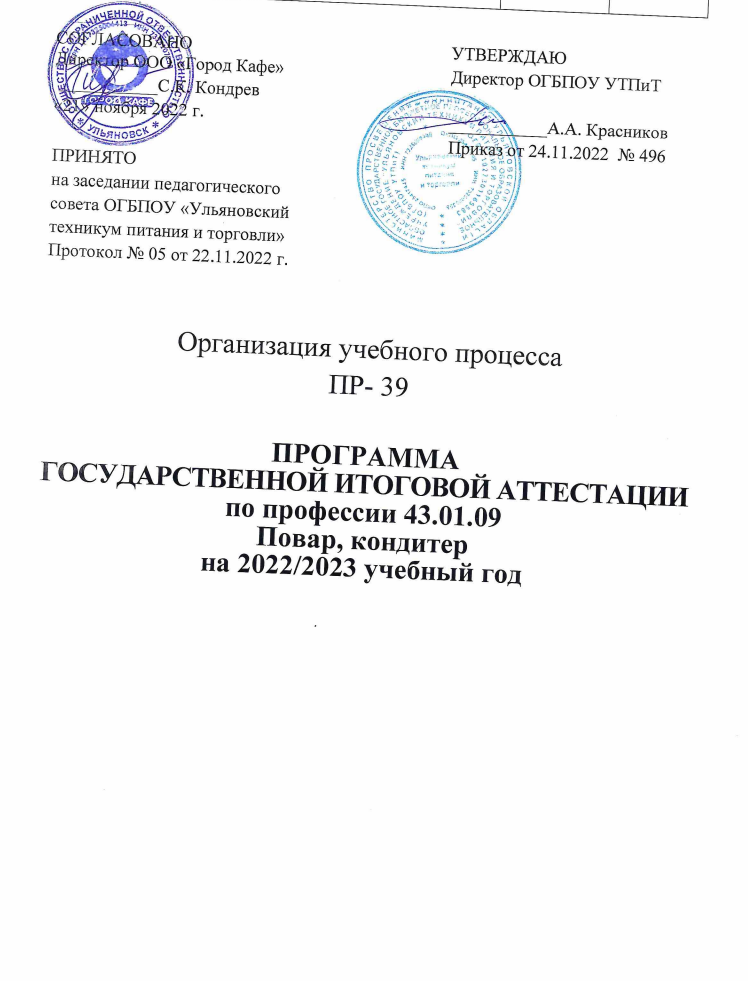 Оценка ГИА«2»«3»«4»«5»Отношение полученного количества баллов к максимально возможному (в процентах)0,00% - 19,99%20,00% - 39,99%40,00% - 69,99%70,00% - 100,00%№ п/пПоказателиВсегоВсегоФорма обученияФорма обученияФорма обученияФорма обученияФорма обученияФорма обучения№ п/пПоказателиВсегоВсегоОчнаяОчнаяЗаочнаяЗаочнаяСамообразованиеСамообразование№ п/пПоказателиКол-во%Кол-во%Кол-во%Кол-во%1.Окончили образовательную организацию СПО2.Допущены к ДЭ3.Получили оценки на ДЭ:3.- отлично3.- хорошо3.- удовлетворительно3.- неудовлетворительно4.Средний балл№ п/пПоказателиВсегоВсегоФорма обученияФорма обученияФорма обученияФорма обученияФорма обученияФорма обучения№ п/пПоказателиВсегоВсегоОчнаяОчнаяЗаочнаяЗаочнаяСамообра-зованиеСамообра-зование№ п/пПоказателиКол-во%Кол-во%Кол-во%Кол-во%1.Окончили образовательную организацию СПО2.Количество дипломов с отличием3.Количество дипломов с оценками «отлично» и «хорошо»4.Количество выданных академических справокСостав ЭКФИОМесто работы, должностьПредседательЗаместитель председателяЧлен комиссииЧлен комиссииЧлен комиссииЧлен комиссииЧлен комиссииЧлен комиссииЧлен комиссии№ п\пФИО участника демонстрационного экзаменаДата и времяКоличество балловОценка123№ п\пФИО студентаНаименование квалификации, разряд123Председатель экзаменационной комиссии_____________________подпись(фамилия имя отчество)Заместитель председателя_____________________             подпись(фамилия имя отчество)Члены экзаменационной комиссии_____________________                             подпись(фамилия имя отчество)Члены экзаменационной комиссии_____________________                            подпись(фамилия имя отчество)Члены экзаменационной комиссии_____________________                           подпись(фамилия имя отчество)Члены экзаменационной комиссии_____________________             подпись(фамилия имя отчество)Члены экзаменационной комиссии_____________________                              подпись(фамилия имя отчество)Члены экзаменационной комиссии_____________________              подпись(фамилия имя отчество)Члены экзаменационной комиссии_____________________                              подпись(фамилия имя отчество)Секретарь экзаменационной комиссии_____________________          подпись(фамилия имя отчество)Код и наименованиекомпетенцийКод и наименование ОПОРОценка членов ГЭК порезультатам выполнения практической квалификационной работы в форме демонстрационного экзаменаОценка членов ГЭК порезультатам выполнения практической квалификационной работы в форме демонстрационного экзаменаОценка членов ГЭК порезультатам выполнения практической квалификационной работы в форме демонстрационного экзаменаОценка членов ГЭК порезультатам выполнения практической квалификационной работы в форме демонстрационного экзаменаОценка членов ГЭК порезультатам выполнения практической квалификационной работы в форме демонстрационного экзаменаОценка членов ГЭК порезультатам выполнения практической квалификационной работы в форме демонстрационного экзаменаОценка членов ГЭК порезультатам выполнения практической квалификационной работы в форме демонстрационного экзаменаОценка членов ГЭК порезультатам выполнения практической квалификационной работы в форме демонстрационного экзаменаОценка членов ГЭК порезультатам выполнения практической квалификационной работы в форме демонстрационного экзаменаОценка членов ГЭК порезультатам выполнения практической квалификационной работы в форме демонстрационного экзаменаОценка членов ГЭК порезультатам выполнения практической квалификационной работы в форме демонстрационного экзаменаОценка членов ГЭК порезультатам выполнения практической квалификационной работы в форме демонстрационного экзаменаОценка членов ГЭК порезультатам выполнения практической квалификационной работы в форме демонстрационного экзаменаОценка членов ГЭК порезультатам выполнения практической квалификационной работы в форме демонстрационного экзаменаОценка членов ГЭК порезультатам выполнения практической квалификационной работы в форме демонстрационного экзаменаОценка членов ГЭК порезультатам выполнения практической квалификационной работы в форме демонстрационного экзаменаОценка членов ГЭК порезультатам выполнения практической квалификационной работы в форме демонстрационного экзаменаОценка членов ГЭК порезультатам выполнения практической квалификационной работы в форме демонстрационного экзаменаОценка членов ГЭК порезультатам выполнения практической квалификационной работы в форме демонстрационного экзаменаОценка членов ГЭК порезультатам выполнения практической квалификационной работы в форме демонстрационного экзаменаОценка членов ГЭК порезультатам выполнения практической квалификационной работы в форме демонстрационного экзаменаОценка членов ГЭК порезультатам выполнения практической квалификационной работы в форме демонстрационного экзаменаОценка членов ГЭК порезультатам выполнения практической квалификационной работы в форме демонстрационного экзаменаОценка членов ГЭК порезультатам выполнения практической квалификационной работы в форме демонстрационного экзаменаОценка членов ГЭК порезультатам выполнения практической квалификационной работы в форме демонстрационного экзаменаОценка членов ГЭК порезультатам выполнения практической квалификационной работы в форме демонстрационного экзаменаОценка членов ГЭК порезультатам выполнения практической квалификационной работы в форме демонстрационного экзаменаОценка членов ГЭК порезультатам выполнения практической квалификационной работы в форме демонстрационного экзаменаОценка членов ГЭК порезультатам выполнения практической квалификационной работы в форме демонстрационного экзаменаОценка членов ГЭК порезультатам выполнения практической квалификационной работы в форме демонстрационного экзаменаОценка членов ГЭК порезультатам выполнения практической квалификационной работы в форме демонстрационного экзаменаОценка членов ГЭК порезультатам выполнения практической квалификационной работы в форме демонстрационного экзаменаОценка членов ГЭК порезультатам выполнения практической квалификационной работы в форме демонстрационного экзаменаОценка членов ГЭК порезультатам выполнения практической квалификационной работы в форме демонстрационного экзаменаОценка членов ГЭК порезультатам выполнения практической квалификационной работы в форме демонстрационного экзаменаОценка членов ГЭК порезультатам выполнения практической квалификационной работы в форме демонстрационного экзаменаОценка членов ГЭК порезультатам выполнения практической квалификационной работы в форме демонстрационного экзаменаОценка членов ГЭК порезультатам выполнения практической квалификационной работы в форме демонстрационного экзаменаОценка членов ГЭК порезультатам выполнения практической квалификационной работы в форме демонстрационного экзаменаОценка членов ГЭК порезультатам выполнения практической квалификационной работы в форме демонстрационного экзаменаОценка членов ГЭК порезультатам выполнения практической квалификационной работы в форме демонстрационного экзаменаОценка членов ГЭК порезультатам выполнения практической квалификационной работы в форме демонстрационного экзаменаОценка членов ГЭК порезультатам выполнения практической квалификационной работы в форме демонстрационного экзаменаОценка членов ГЭК порезультатам выполнения практической квалификационной работы в форме демонстрационного экзаменаОценка членов ГЭК порезультатам выполнения практической квалификационной работы в форме демонстрационного экзаменаОценка членов ГЭК порезультатам выполнения практической квалификационной работы в форме демонстрационного экзаменаОценка членов ГЭК порезультатам выполнения практической квалификационной работы в форме демонстрационного экзаменаОценка членов ГЭК порезультатам выполнения практической квалификационной работы в форме демонстрационного экзаменаОценка членов ГЭК порезультатам выполнения практической квалификационной работы в форме демонстрационного экзаменаОценка членов ГЭК порезультатам выполнения практической квалификационной работы в форме демонстрационного экзаменаОценка членов ГЭК порезультатам выполнения практической квалификационной работы в форме демонстрационного экзаменаОценка членов ГЭК порезультатам выполнения практической квалификационной работы в форме демонстрационного экзаменаОценка членов ГЭК порезультатам выполнения практической квалификационной работы в форме демонстрационного экзаменаОценка членов ГЭК порезультатам выполнения практической квалификационной работы в форме демонстрационного экзаменаОценка членов ГЭК порезультатам выполнения практической квалификационной работы в форме демонстрационного экзаменаКод и наименованиекомпетенцийКод и наименование ОПОРОценка качества выполнения практической квалификационной работы в форме демонстрационного экзаменаОценка качества выполнения практической квалификационной работы в форме демонстрационного экзаменаОценка качества выполнения практической квалификационной работы в форме демонстрационного экзаменаОценка качества выполнения практической квалификационной работы в форме демонстрационного экзаменаОценка качества выполнения практической квалификационной работы в форме демонстрационного экзаменаОценка качества выполнения практической квалификационной работы в форме демонстрационного экзаменаОценка качества выполнения практической квалификационной работы в форме демонстрационного экзаменаОценка качества выполнения практической квалификационной работы в форме демонстрационного экзаменаОценка качества выполнения практической квалификационной работы в форме демонстрационного экзаменаОценка качества выполнения практической квалификационной работы в форме демонстрационного экзаменаОценка качества выполнения практической квалификационной работы в форме демонстрационного экзаменаОценка качества выполнения практической квалификационной работы в форме демонстрационного экзаменаОценка качества выполнения практической квалификационной работы в форме демонстрационного экзаменаОценка качества выполнения практической квалификационной работы в форме демонстрационного экзаменаОценка качества выполнения практической квалификационной работы в форме демонстрационного экзаменаОценка качества выполнения практической квалификационной работы в форме демонстрационного экзаменаОценка качества выполнения практической квалификационной работы в форме демонстрационного экзаменаОценка качества выполнения практической квалификационной работы в форме демонстрационного экзаменаОценка качества выполнения практической квалификационной работы в форме демонстрационного экзаменаОценка качества выполнения практической квалификационной работы в форме демонстрационного экзаменаОценка качества выполнения практической квалификационной работы в форме демонстрационного экзаменаОценка качества выполнения практической квалификационной работы в форме демонстрационного экзаменаОценка качества выполнения практической квалификационной работы в форме демонстрационного экзаменаОценка качества выполнения практической квалификационной работы в форме демонстрационного экзаменаОценка качества выполнения практической квалификационной работы в форме демонстрационного экзаменаОценка качества выполнения практической квалификационной работы в форме демонстрационного экзаменаОценка качества выполнения практической квалификационной работы в форме демонстрационного экзаменаОценка качества выполнения практической квалификационной работы в форме демонстрационного экзаменаОценка качества выполнения практической квалификационной работы в форме демонстрационного экзаменаОценка качества выполнения практической квалификационной работы в форме демонстрационного экзаменаОценка качества выполнения практической квалификационной работы в форме демонстрационного экзаменаОценка качества выполнения практической квалификационной работы в форме демонстрационного экзаменаОценка качества выполнения практической квалификационной работы в форме демонстрационного экзаменаОценка качества выполнения практической квалификационной работы в форме демонстрационного экзаменаОценка качества выполнения практической квалификационной работы в форме демонстрационного экзаменаОценка качества выполнения практической квалификационной работы в форме демонстрационного экзаменаОценка качества выполнения практической квалификационной работы в форме демонстрационного экзаменаОценка качества выполнения практической квалификационной работы в форме демонстрационного экзаменаОценка качества выполнения практической квалификационной работы в форме демонстрационного экзаменаОценка качества выполнения практической квалификационной работы в форме демонстрационного экзаменаОценка качества выполнения практической квалификационной работы в форме демонстрационного экзаменаОценка качества выполнения практической квалификационной работы в форме демонстрационного экзаменаОценка качества выполнения практической квалификационной работы в форме демонстрационного экзаменаОценка качества выполнения практической квалификационной работы в форме демонстрационного экзаменаОценка качества выполнения практической квалификационной работы в форме демонстрационного экзаменаОценка качества выполнения практической квалификационной работы в форме демонстрационного экзаменаОценка качества выполнения практической квалификационной работы в форме демонстрационного экзаменаОценка качества выполнения практической квалификационной работы в форме демонстрационного экзаменаОценка качества выполнения практической квалификационной работы в форме демонстрационного экзаменаОценка качества выполнения практической квалификационной работы в форме демонстрационного экзаменаОценка качества выполнения практической квалификационной работы в форме демонстрационного экзаменаОценка качества выполнения практической квалификационной работы в форме демонстрационного экзаменаОценка качества выполнения практической квалификационной работы в форме демонстрационного экзаменаОценка качества выполнения практической квалификационной работы в форме демонстрационного экзаменаОценка качества выполнения практической квалификационной работы в форме демонстрационного экзаменаОценка качества выполнения практической квалификационной работы в форме демонстрационного экзаменаОценка качества выполнения практической квалификационной работы в форме демонстрационного экзаменаПК 1.1. Подготавливать рабочее место, оборудование, сырье, исходные материалы для обработки сырья, приготовления полуфабрикатов в соответствии с инструкциями и регламентами.ОПОР 1.1.1 ПК 1.2. Осуществлять обработку, подготовку овощей, грибов, рыбы, нерыбного водного сырья, мяса, домашней птицы, дичи, кролика.ОПОР 1.2.1 ПК 1.3. Проводить приготовление и подготовку к реализации полуфабрикатов разнообразного ассортимента для блюд, кулинарных изделий из рыбы и нерыбного водного сырья.ОПОР 1.3.1 ПК 1.4. Проводить приготовление и подготовку к реализации полуфабрикатов разнообразного ассортимента для блюд, кулинарных изделий из мяса, домашней птицы, дичи, кролика.ОПОР 1.4.1 ПК 2.1. Подготавливать рабочее место, оборудование, сырье, исходные материалы для приготовления горячих блюд, кулинарных изделий, закусок разнообразного ассортимента в соответствии с инструкциями и регламентами.ОПОР 2.1.1ПК 2.2. Осуществлять приготовление, непродолжительное хранение бульонов, отваров разнообразного ассортимента.ОПОР 2.2.1ПК 2.3. Осуществлять приготовление, творческое оформление и подготовку к реализации супов разнообразного ассортимента.ОПОР 2.3.1  ПК 2.4. Осуществлять приготовление, непродолжительное хранение горячих соусов разнообразного ассортимента.ОПОР 2.4.1ПК 2.5. Осуществлять приготовление, творческое оформление и подготовку к реализации горячих блюд и гарниров из овощей, грибов, круп, бобовых, макаронных изделий разнообразного ассортимента.ОПОР 2.5.1 ПК 2.6. Осуществлять приготовление, творческое оформление и подготовку к реализации горячих блюд, кулинарных изделий, закусок из яиц, творога, сыра, муки разнообразного ассортимента.ОПОР 2.6.1ПК 2.7. Осуществлять приготовление, творческое оформление и подготовку к реализации горячих блюд, кулинарных изделий, закусок из рыбы, нерыбного водного сырья разнообразного ассортимента.ОПОР 2.7.1ПК 2.8. Осуществлять приготовление, творческое оформление и подготовку к реализации горячих блюд, кулинарных изделий, закусок из мяса, домашней птицы, дичи и кролика разнообразного ассортимента.ОПОР 2.8.1 ПК 3.1. Подготавливать рабочее место, оборудование, сырье, исходные материалы для приготовления холодных блюд, кулинарных изделий, закусок в соответствии с инструкциями и регламентами.ОПОР 3.1.1ПК 3.2. Осуществлять приготовление, непродолжительное хранение холодных соусов, заправок разнообразного ассортимента.ОПОР 3.2.1 ПК 3.3. Осуществлять приготовление, творческое оформление и подготовку к реализации салатов разнообразного ассортимента.ОПОР 3.3.1ПК 3.4. Осуществлять приготовление, творческое оформление и подготовку к реализации бутербродов, канапе, холодных закусок разнообразного ассортимента.ОПОР 3.4.1 ПК 3.5. Осуществлять приготовление, творческое оформление и подготовку к реализации холодных блюд из рыбы, нерыбного водного сырья разнообразного ассортимента.ОПОР 3.5.1ПК 3.6. Осуществлять приготовление, творческое оформление и подготовку к реализации холодных блюд из мяса, домашней птицы, дичи разнообразного ассортимента.ОПОР 3.6.1 ПК 4.1. Подготавливать рабочее место, оборудование, сырье, исходные материалы для приготовления холодных и горячих сладких блюд, десертов, напитков разнообразного ассортимента в соответствии с инструкциями и регламентами.ОПОР 6.3.1ПК 4.2. Осуществлять приготовление, творческое оформление и подготовку к реализации холодных сладких блюд, десертов разнообразного ассортимента.ОПОР 6.4.1 ПК 4.3. Осуществлять приготовление, творческое оформление и подготовку к реализации горячих сладких блюд, десертов разнообразного ассортимента.ОПОР 6.5.1ПК 4.4. Осуществлять приготовление, творческое оформление и подготовку к реализации холодных напитков разнообразного ассортимента.ОПОР 4.4.1 ПК 4.5. Осуществлять приготовление, творческое оформление и подготовку к реализации горячих напитков разнообразного ассортимента.ОПОР 4.5.1ПК 5.1. Подготавливать рабочее место кондитера, оборудование, инвентарь, кондитерское сырье, исходные материалы к работе в соответствии с инструкциями и регламентами.ОПОР 5.1.1ПК 5.2. Осуществлять приготовление и подготовку к использованию отделочных полуфабрикатов для хлебобулочных, мучных кондитерских изделий.ОПОР 5.2.1 ПК 5.3. Осуществлять изготовление, творческое оформление, подготовку к реализации хлебобулочных изделий и хлеба разнообразного ассортимента.ОПОР 5.3.1ПК 5.4. Осуществлять изготовление, творческое оформление, подготовку к реализации мучных кондитерских изделий разнообразного ассортимента.ОПОР 5.4.1 ПК 5.5. Осуществлять изготовление, творческое оформление, подготовку к реализации пирожных и тортов разнообразного ассортимента.ОПОР 5.5.1ОК 01. Выбирать способы решения задач профессиональной деятельности, применительно к различным контекстам.ОПОР 1.1ОК 02. Осуществлять поиск, анализ и интерпретацию информации, необходимой для выполнения задач профессиональной деятельности.ОПОР 2.1ОК 03. Планировать и реализовывать собственное профессиональное и личностное развитие.ОПОР 3.1ОК 04. Работать в коллективе и команде, эффективно взаимодействовать с коллегами, руководством, клиентами.ОПОР 4.1ОК 05. Осуществлять устную и письменную коммуникацию на государственном языке с учетом особенностей социального и культурного контекста.ОПОР 5.1ОК 06. Проявлять гражданско-патриотическую позицию, демонстрировать осознанное поведение на основе традиционных общечеловеческих ценностей.ОПОР 6.1ОК 07. Содействовать сохранению окружающей среды, ресурсосбережению, эффективно действовать в чрезвычайных ситуациях.ОПОР 7.1ОК 08. Использовать средства физической культуры для сохранения и укрепления здоровья в процессе профессиональной деятельности и поддержания необходимого уровня физической подготовленности.ОПОР 8.1ОК 09. Использовать информационные технологии в профессиональной деятельностиОПОР 9.1ОК 10. Пользоваться профессиональной документацией на государственном и иностранном языках.ОПОР 10.1ОК 11. Планировать предпринимательскую деятельность в профессиональной сфере.ОПОР 11.1Процент положительных оценокПроцент положительных оценокОценка уровня подготовки по результатам освоения основной профессиональной образовательной программыОценка уровня подготовки по результатам освоения основной профессиональной образовательной программыУровень владения компетенциейУровень владения компетенциейЧлены экзаменационной комиссии:Члены экзаменационной комиссии:Члены экзаменационной комиссии:Члены экзаменационной комиссии:Члены экзаменационной комиссии:Члены экзаменационной комиссии:Члены экзаменационной комиссии:Члены экзаменационной комиссии:Члены экзаменационной комиссии:Члены экзаменационной комиссии:Члены экзаменационной комиссии:Члены экзаменационной комиссии:Члены экзаменационной комиссии:Члены экзаменационной комиссии:Члены экзаменационной комиссии:Члены экзаменационной комиссии:Члены экзаменационной комиссии:Члены экзаменационной комиссии:Члены экзаменационной комиссии:Члены экзаменационной комиссии:Члены экзаменационной комиссии:Члены экзаменационной комиссии:Члены экзаменационной комиссии:Члены экзаменационной комиссии:Члены экзаменационной комиссии:Члены экзаменационной комиссии:Члены экзаменационной комиссии:Члены экзаменационной комиссии:Члены экзаменационной комиссии:Члены экзаменационной комиссии:Члены экзаменационной комиссии:Члены экзаменационной комиссии:Члены экзаменационной комиссии:Члены экзаменационной комиссии:Члены экзаменационной комиссии:Члены экзаменационной комиссии:Члены экзаменационной комиссии:Председатель_________________________________Председатель_________________________________Председатель_________________________________Председатель_________________________________Председатель_________________________________Председатель_________________________________Председатель_________________________________Председатель_________________________________Председатель_________________________________Председатель_________________________________Председатель_________________________________Председатель_________________________________Председатель_________________________________Председатель_________________________________Председатель_________________________________Председатель_________________________________Председатель_________________________________Председатель_________________________________Председатель_________________________________Председатель_________________________________Председатель_________________________________Председатель_________________________________Председатель_________________________________Председатель_________________________________Председатель_________________________________Председатель_________________________________Председатель_________________________________Председатель_________________________________Председатель_________________________________Председатель_________________________________Председатель_________________________________Председатель_________________________________Председатель_________________________________Председатель_________________________________Председатель_________________________________Председатель_________________________________Председатель_________________________________Зам. председателя_____________________________Зам. председателя_____________________________Зам. председателя_____________________________Зам. председателя_____________________________Зам. председателя_____________________________Зам. председателя_____________________________Зам. председателя_____________________________Зам. председателя_____________________________Зам. председателя_____________________________Зам. председателя_____________________________Зам. председателя_____________________________Зам. председателя_____________________________Зам. председателя_____________________________Зам. председателя_____________________________Зам. председателя_____________________________Зам. председателя_____________________________Зам. председателя_____________________________Зам. председателя_____________________________Зам. председателя_____________________________Зам. председателя_____________________________Зам. председателя_____________________________Зам. председателя_____________________________Зам. председателя_____________________________Зам. председателя_____________________________Зам. председателя_____________________________Зам. председателя_____________________________Зам. председателя_____________________________Зам. председателя_____________________________Зам. председателя_____________________________Зам. председателя_____________________________Зам. председателя_____________________________Зам. председателя_____________________________Зам. председателя_____________________________Зам. председателя_____________________________Зам. председателя_____________________________Зам. председателя_____________________________Зам. председателя_____________________________Члены:                                   ___________________________                                    ___________________________                                   ___________________________Секретарь:              ___________________________ Члены:                                   ___________________________                                    ___________________________                                   ___________________________Секретарь:              ___________________________ Члены:                                   ___________________________                                    ___________________________                                   ___________________________Секретарь:              ___________________________ Члены:                                   ___________________________                                    ___________________________                                   ___________________________Секретарь:              ___________________________ Члены:                                   ___________________________                                    ___________________________                                   ___________________________Секретарь:              ___________________________ Члены:                                   ___________________________                                    ___________________________                                   ___________________________Секретарь:              ___________________________ Члены:                                   ___________________________                                    ___________________________                                   ___________________________Секретарь:              ___________________________ Члены:                                   ___________________________                                    ___________________________                                   ___________________________Секретарь:              ___________________________ Члены:                                   ___________________________                                    ___________________________                                   ___________________________Секретарь:              ___________________________ Члены:                                   ___________________________                                    ___________________________                                   ___________________________Секретарь:              ___________________________ Члены:                                   ___________________________                                    ___________________________                                   ___________________________Секретарь:              ___________________________ Члены:                                   ___________________________                                    ___________________________                                   ___________________________Секретарь:              ___________________________ Члены:                                   ___________________________                                    ___________________________                                   ___________________________Секретарь:              ___________________________ Члены:                                   ___________________________                                    ___________________________                                   ___________________________Секретарь:              ___________________________ Члены:                                   ___________________________                                    ___________________________                                   ___________________________Секретарь:              ___________________________ Члены:                                   ___________________________                                    ___________________________                                   ___________________________Секретарь:              ___________________________ Члены:                                   ___________________________                                    ___________________________                                   ___________________________Секретарь:              ___________________________ Члены:                                   ___________________________                                    ___________________________                                   ___________________________Секретарь:              ___________________________ Члены:                                   ___________________________                                    ___________________________                                   ___________________________Секретарь:              ___________________________ Члены:                                   ___________________________                                    ___________________________                                   ___________________________Секретарь:              ___________________________ Члены:                                   ___________________________                                    ___________________________                                   ___________________________Секретарь:              ___________________________ Члены:                                   ___________________________                                    ___________________________                                   ___________________________Секретарь:              ___________________________ Члены:                                   ___________________________                                    ___________________________                                   ___________________________Секретарь:              ___________________________ Члены:                                   ___________________________                                    ___________________________                                   ___________________________Секретарь:              ___________________________ Члены:                                   ___________________________                                    ___________________________                                   ___________________________Секретарь:              ___________________________ Члены:                                   ___________________________                                    ___________________________                                   ___________________________Секретарь:              ___________________________ Члены:                                   ___________________________                                    ___________________________                                   ___________________________Секретарь:              ___________________________ Члены:                                   ___________________________                                    ___________________________                                   ___________________________Секретарь:              ___________________________ Члены:                                   ___________________________                                    ___________________________                                   ___________________________Секретарь:              ___________________________ Члены:                                   ___________________________                                    ___________________________                                   ___________________________Секретарь:              ___________________________ Члены:                                   ___________________________                                    ___________________________                                   ___________________________Секретарь:              ___________________________ Члены:                                   ___________________________                                    ___________________________                                   ___________________________Секретарь:              ___________________________ Члены:                                   ___________________________                                    ___________________________                                   ___________________________Секретарь:              ___________________________ Члены:                                   ___________________________                                    ___________________________                                   ___________________________Секретарь:              ___________________________ Члены:                                   ___________________________                                    ___________________________                                   ___________________________Секретарь:              ___________________________ Члены:                                   ___________________________                                    ___________________________                                   ___________________________Секретарь:              ___________________________ Члены:                                   ___________________________                                    ___________________________                                   ___________________________Секретарь:              ___________________________ Код и наименованиекомпетенцийКод и наименование ОПОРОценка членов ГЭК порезультатам неформального обучения (1 – есть, 0 - нет)Оценка членов ГЭК порезультатам неформального обучения (1 – есть, 0 - нет)Оценка членов ГЭК порезультатам неформального обучения (1 – есть, 0 - нет)Оценка членов ГЭК порезультатам неформального обучения (1 – есть, 0 - нет)Оценка членов ГЭК порезультатам неформального обучения (1 – есть, 0 - нет)Оценка членов ГЭК порезультатам неформального обучения (1 – есть, 0 - нет)Оценка членов ГЭК порезультатам неформального обучения (1 – есть, 0 - нет)Оценка членов ГЭК порезультатам неформального обучения (1 – есть, 0 - нет)Оценка членов ГЭК порезультатам неформального обучения (1 – есть, 0 - нет)Оценка членов ГЭК порезультатам неформального обучения (1 – есть, 0 - нет)Оценка членов ГЭК порезультатам неформального обучения (1 – есть, 0 - нет)Оценка членов ГЭК порезультатам неформального обучения (1 – есть, 0 - нет)Оценка членов ГЭК порезультатам неформального обучения (1 – есть, 0 - нет)Оценка членов ГЭК порезультатам неформального обучения (1 – есть, 0 - нет)Оценка членов ГЭК порезультатам неформального обучения (1 – есть, 0 - нет)Оценка членов ГЭК порезультатам неформального обучения (1 – есть, 0 - нет)Оценка членов ГЭК порезультатам неформального обучения (1 – есть, 0 - нет)Оценка членов ГЭК порезультатам неформального обучения (1 – есть, 0 - нет)Оценка членов ГЭК порезультатам неформального обучения (1 – есть, 0 - нет)Оценка членов ГЭК порезультатам неформального обучения (1 – есть, 0 - нет)Оценка членов ГЭК порезультатам неформального обучения (1 – есть, 0 - нет)Результат ОПОП по результатам неформального обучения1-3 – освоен – «3»3-5 – освоен – «4»5 и более – освоен – «5»Нет подтверждений – не освоенРезультат ОПОП по результатам неформального обучения1-3 – освоен – «3»3-5 – освоен – «4»5 и более – освоен – «5»Нет подтверждений – не освоенКод и наименованиекомпетенцийКод и наименование ОПОРДипломДиплом 1Диплом 2ГрамотаГрамотаГрамотаХарактеристикаСтатья в СМИСертификатСертификатСертификатСертификатСертификатУдостоверениеБлагодарностьИтого подтвержденийРезультат ОПОП по результатам неформального обучения1-3 – освоен – «3»3-5 – освоен – «4»5 и более – освоен – «5»Нет подтверждений – не освоенРезультат ОПОП по результатам неформального обучения1-3 – освоен – «3»3-5 – освоен – «4»5 и более – освоен – «5»Нет подтверждений – не освоенПК 1.1. Подготавливать рабочее место, оборудование, сырье, исходные материалы для обработки сырья, приготовления полуфабрикатов в соответствии с инструкциями и регламентами.ОПОР 1.1.1 1000101011100117ПК 1.2. Осуществлять обработку, подготовку овощей, грибов, рыбы, нерыбного водного сырья, мяса, домашней птицы, дичи, кролика.ОПОР 1.2.1 ПК 1.3. Проводить приготовление и подготовку к реализации полуфабрикатов разнообразного ассортимента для блюд, кулинарных изделий из рыбы и нерыбного водного сырья.ОПОР 1.3.1 ПК 1.4. Проводить приготовление и подготовку к реализации полуфабрикатов разнообразного ассортимента для блюд, кулинарных изделий из мяса, домашней птицы, дичи, кролика.ОПОР 1.4.1 ПК 2.1. Подготавливать рабочее место, оборудование, сырье, исходные материалы для приготовления горячих блюд, кулинарных изделий, закусок разнообразного ассортимента в соответствии с инструкциями и регламентами.ОПОР 2.1.1ПК 2.2. Осуществлять приготовление, непродолжительное хранение бульонов, отваров разнообразного ассортимента.ОПОР 2.2.1ПК 2.3. Осуществлять приготовление, творческое оформление и подготовку к реализации супов разнообразного ассортимента.ОПОР 2.3.1  ПК 2.4. Осуществлять приготовление, непродолжительное хранение горячих соусов разнообразного ассортимента.ОПОР 2.4.1ПК 2.5. Осуществлять приготовление, творческое оформление и подготовку к реализации горячих блюд и гарниров из овощей, грибов, круп, бобовых, макаронных изделий разнообразного ассортимента.ОПОР 2.5.1 ПК 2.6. Осуществлять приготовление, творческое оформление и подготовку к реализации горячих блюд, кулинарных изделий, закусок из яиц, творога, сыра, муки разнообразного ассортимента.ОПОР 2.6.1ПК 2.7. Осуществлять приготовление, творческое оформление и подготовку к реализации горячих блюд, кулинарных изделий, закусок из рыбы, нерыбного водного сырья разнообразного ассортимента.ОПОР 2.7.1ПК 2.8. Осуществлять приготовление, творческое оформление и подготовку к реализации горячих блюд, кулинарных изделий, закусок из мяса, домашней птицы, дичи и кролика разнообразного ассортимента.ОПОР 2.8.1 ПК 3.1. Подготавливать рабочее место, оборудование, сырье, исходные материалы для приготовления холодных блюд, кулинарных изделий, закусок в соответствии с инструкциями и регламентами.ОПОР 3.1.1ПК 3.2. Осуществлять приготовление, непродолжительное хранение холодных соусов, заправок разнообразного ассортимента.ОПОР 3.2.1 ПК 3.3. Осуществлять приготовление, творческое оформление и подготовку к реализации салатов разнообразного ассортимента.ОПОР 3.3.1ПК 3.4. Осуществлять приготовление, творческое оформление и подготовку к реализации бутербродов, канапе, холодных закусок разнообразного ассортимента.ОПОР 3.4.1 ПК 3.5. Осуществлять приготовление, творческое оформление и подготовку к реализации холодных блюд из рыбы, нерыбного водного сырья разнообразного ассортимента.ОПОР 3.5.1ПК 3.6. Осуществлять приготовление, творческое оформление и подготовку к реализации холодных блюд из мяса, домашней птицы, дичи разнообразного ассортимента.ОПОР 3.6.1 ПК 4.1. Подготавливать рабочее место, оборудование, сырье, исходные материалы для приготовления холодных и горячих сладких блюд, десертов, напитков разнообразного ассортимента в соответствии с инструкциями и регламентами.ОПОР 6.3.1ПК 4.2. Осуществлять приготовление, творческое оформление и подготовку к реализации холодных сладких блюд, десертов разнообразного ассортимента.ОПОР 6.4.1 ПК 4.3. Осуществлять приготовление, творческое оформление и подготовку к реализации горячих сладких блюд, десертов разнообразного ассортимента.ОПОР 6.5.1ПК 4.4. Осуществлять приготовление, творческое оформление и подготовку к реализации холодных напитков разнообразного ассортимента.ОПОР 4.4.1 ПК 4.5. Осуществлять приготовление, творческое оформление и подготовку к реализации горячих напитков разнообразного ассортимента.ОПОР 4.5.1ПК 5.1. Подготавливать рабочее место кондитера, оборудование, инвентарь, кондитерское сырье, исходные материалы к работе в соответствии с инструкциями и регламентами.ОПОР 5.1.1ПК 5.2. Осуществлять приготовление и подготовку к использованию отделочных полуфабрикатов для хлебобулочных, мучных кондитерских изделий.ОПОР 5.2.1 ПК 5.3. Осуществлять изготовление, творческое оформление, подготовку к реализации хлебобулочных изделий и хлеба разнообразного ассортимента.ОПОР 5.3.1ПК 5.4. Осуществлять изготовление, творческое оформление, подготовку к реализации мучных кондитерских изделий разнообразного ассортимента.ОПОР 5.4.1 ПК 5.5. Осуществлять изготовление, творческое оформление, подготовку к реализации пирожных и тортов разнообразного ассортимента.ОПОР 5.5.1ОК 01. Выбирать способы решения задач профессиональной деятельности, применительно к различным контекстам.ОПОР 1.1ОК 02. Осуществлять поиск, анализ и интерпретацию информации, необходимой для выполнения задач профессиональной деятельности.ОПОР 2.1ОК 03. Планировать и реализовывать собственное профессиональное и личностное развитие.ОПОР 3.1ОК 04. Работать в коллективе и команде, эффективно взаимодействовать с коллегами, руководством, клиентами.ОПОР 4.1ОК 05. Осуществлять устную и письменную коммуникацию на государственном языке с учетом особенностей социального и культурного контекста.ОПОР 5.1ОК 06. Проявлять гражданско-патриотическую позицию, демонстрировать осознанное поведение на основе традиционных общечеловеческих ценностей.ОПОР 6.1ОК 07. Содействовать сохранению окружающей среды, ресурсосбережению, эффективно действовать в чрезвычайных ситуациях.ОПОР 7.1ОК 08. Использовать средства физической культуры для сохранения и укрепления здоровья в процессе профессиональной деятельности и поддержания необходимого уровня физической подготовленности.ОПОР 8.1ОК 09. Использовать информационные технологии в профессиональной деятельностиОПОР 9.1ОК 10. Пользоваться профессиональной документацией на государственном и иностранном языках.ОПОР 10.1ОК 11. Планировать предпринимательскую деятельность в профессиональной сфере.ОПОР 11.1Члены экзаменационной комиссии:Члены экзаменационной комиссии:Члены экзаменационной комиссии:Члены экзаменационной комиссии:Члены экзаменационной комиссии:Члены экзаменационной комиссии:Члены экзаменационной комиссии:Члены экзаменационной комиссии:Члены экзаменационной комиссии:Члены экзаменационной комиссии:Члены экзаменационной комиссии:Члены экзаменационной комиссии:Председатель_________________________________Зам. председателя_____________________________Председатель_________________________________Зам. председателя_____________________________Председатель_________________________________Зам. председателя_____________________________Председатель_________________________________Зам. председателя_____________________________Председатель_________________________________Зам. председателя_____________________________Председатель_________________________________Зам. председателя_____________________________Председатель_________________________________Зам. председателя_____________________________Председатель_________________________________Зам. председателя_____________________________Председатель_________________________________Зам. председателя_____________________________Председатель_________________________________Зам. председателя_____________________________Председатель_________________________________Зам. председателя_____________________________Председатель_________________________________Зам. председателя_____________________________Члены:                                   ___________________________                                    ___________________________                                   ___________________________Секретарь:                                                                    ___________________________Члены:                                   ___________________________                                    ___________________________                                   ___________________________Секретарь:                                                                    ___________________________Члены:                                   ___________________________                                    ___________________________                                   ___________________________Секретарь:                                                                    ___________________________Члены:                                   ___________________________                                    ___________________________                                   ___________________________Секретарь:                                                                    ___________________________Члены:                                   ___________________________                                    ___________________________                                   ___________________________Секретарь:                                                                    ___________________________Члены:                                   ___________________________                                    ___________________________                                   ___________________________Секретарь:                                                                    ___________________________Члены:                                   ___________________________                                    ___________________________                                   ___________________________Секретарь:                                                                    ___________________________Члены:                                   ___________________________                                    ___________________________                                   ___________________________Секретарь:                                                                    ___________________________Члены:                                   ___________________________                                    ___________________________                                   ___________________________Секретарь:                                                                    ___________________________Члены:                                   ___________________________                                    ___________________________                                   ___________________________Секретарь:                                                                    ___________________________Члены:                                   ___________________________                                    ___________________________                                   ___________________________Секретарь:                                                                    ___________________________Члены:                                   ___________________________                                    ___________________________                                   ___________________________Секретарь:                                                                    ___________________________Члены:                                   ___________________________                                    ___________________________                                   ___________________________Секретарь:                                                                    ___________________________Код и наименованиекомпетенцийКод и наименованиекомпетенцийОценка членов ГЭК порезультатам освоения ОПОПОценка членов ГЭК порезультатам освоения ОПОПОценка членов ГЭК порезультатам освоения ОПОПОценка членов ГЭК порезультатам освоения ОПОПОценка членов ГЭК порезультатам освоения ОПОПОценка членов ГЭК порезультатам освоения ОПОПОценка членов ГЭК порезультатам освоения ОПОПОценка членов ГЭК порезультатам освоения ОПОПОценка членов ГЭК порезультатам освоения ОПОПОценка членов ГЭК порезультатам освоения ОПОПОценка членов ГЭК порезультатам освоения ОПОПОценка членов ГЭК порезультатам освоения ОПОПОценка членов ГЭК порезультатам освоения ОПОПОценка членов ГЭК порезультатам освоения ОПОПОценка членов ГЭК порезультатам освоения ОПОПОценка членов ГЭК порезультатам освоения ОПОПОценка членов ГЭК порезультатам освоения ОПОПОценка членов ГЭК порезультатам освоения ОПОПОценка членов ГЭК порезультатам освоения ОПОПОценка членов ГЭК порезультатам освоения ОПОПОценка членов ГЭК порезультатам освоения ОПОПОценка членов ГЭК порезультатам освоения ОПОПОценка членов ГЭК порезультатам освоения ОПОПОценка членов ГЭК порезультатам освоения ОПОПОценка членов ГЭК порезультатам освоения ОПОПОценка членов ГЭК порезультатам освоения ОПОПОценка членов ГЭК порезультатам освоения ОПОПОценка членов ГЭК порезультатам освоения ОПОПОценка членов ГЭК порезультатам освоения ОПОПКод и наименованиекомпетенцийКод и наименованиекомпетенцийИнтегральная оценка ОПОР, ПК по промежуточной аттестацииИнтегральная оценка ОПОР, ПК по промежуточной аттестацииИнтегральная оценка ОПОР, ОК по промежуточной аттестацииИнтегральная оценка ОПОР, ОК по промежуточной аттестацииИнтегральная оценка ОПОР, ПК как результатов выполнения практической квалификационной работы в форме демонстрационного экзаменаИнтегральная оценка ОПОР, ПК как результатов выполнения практической квалификационной работы в форме демонстрационного экзаменаИнтегральная оценка ОПОР, ПК по результатам неформального обученияИнтегральная оценка ОПОР, ПК по результатам неформального обученияПроцент положительных оценокПроцент положительных оценокОценка уровня подготовки по результатам освоения основной профессиональной образовательной программыОценка уровня подготовки по результатам освоения основной профессиональной образовательной программыУровень владения компетенциейУровень владения компетенциейЧлены экзаменационной комиссии:Члены экзаменационной комиссии:Члены экзаменационной комиссии:Члены экзаменационной комиссии:Члены экзаменационной комиссии:Члены экзаменационной комиссии:Члены экзаменационной комиссии:Члены экзаменационной комиссии:Члены экзаменационной комиссии:Члены экзаменационной комиссии:Члены экзаменационной комиссии:Члены экзаменационной комиссии:Члены экзаменационной комиссии:Члены экзаменационной комиссии:Члены экзаменационной комиссии:Члены экзаменационной комиссии:Члены экзаменационной комиссии:Члены экзаменационной комиссии:Председатель_________________________________Председатель_________________________________Председатель_________________________________Председатель_________________________________Председатель_________________________________Председатель_________________________________Председатель_________________________________Председатель_________________________________Председатель_________________________________Председатель_________________________________Председатель_________________________________Председатель_________________________________Председатель_________________________________Председатель_________________________________Председатель_________________________________Председатель_________________________________Председатель_________________________________Председатель_________________________________Зам. председателя_____________________________Зам. председателя_____________________________Зам. председателя_____________________________Зам. председателя_____________________________Зам. председателя_____________________________Зам. председателя_____________________________Зам. председателя_____________________________Зам. председателя_____________________________Зам. председателя_____________________________Зам. председателя_____________________________Зам. председателя_____________________________Зам. председателя_____________________________Зам. председателя_____________________________Зам. председателя_____________________________Зам. председателя_____________________________Зам. председателя_____________________________Зам. председателя_____________________________Зам. председателя_____________________________Члены:                                   ___________________________                                    ___________________________                                   ___________________________Секретарь:              ___________________________                   Члены:                                   ___________________________                                    ___________________________                                   ___________________________Секретарь:              ___________________________                   Члены:                                   ___________________________                                    ___________________________                                   ___________________________Секретарь:              ___________________________                   Члены:                                   ___________________________                                    ___________________________                                   ___________________________Секретарь:              ___________________________                   Члены:                                   ___________________________                                    ___________________________                                   ___________________________Секретарь:              ___________________________                   Члены:                                   ___________________________                                    ___________________________                                   ___________________________Секретарь:              ___________________________                   Члены:                                   ___________________________                                    ___________________________                                   ___________________________Секретарь:              ___________________________                   Члены:                                   ___________________________                                    ___________________________                                   ___________________________Секретарь:              ___________________________                   Члены:                                   ___________________________                                    ___________________________                                   ___________________________Секретарь:              ___________________________                   Члены:                                   ___________________________                                    ___________________________                                   ___________________________Секретарь:              ___________________________                   Члены:                                   ___________________________                                    ___________________________                                   ___________________________Секретарь:              ___________________________                   Члены:                                   ___________________________                                    ___________________________                                   ___________________________Секретарь:              ___________________________                   Члены:                                   ___________________________                                    ___________________________                                   ___________________________Секретарь:              ___________________________                   Члены:                                   ___________________________                                    ___________________________                                   ___________________________Секретарь:              ___________________________                   Члены:                                   ___________________________                                    ___________________________                                   ___________________________Секретарь:              ___________________________                   Члены:                                   ___________________________                                    ___________________________                                   ___________________________Секретарь:              ___________________________                   Члены:                                   ___________________________                                    ___________________________                                   ___________________________Секретарь:              ___________________________                   Члены:                                   ___________________________                                    ___________________________                                   ___________________________Секретарь:              ___________________________                   